НМ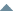 ИгрокР<Р±Р>РØОИ[+]21Андреев Макар762+10386570655[+]12Никашкин Владислав778+978770335[+]53Поздняков Роман77170435[+]64Войтенко Иван69172025[+]35Лисенков Александр666-4162572515[+]46Грибков Дмитрий624-2559973415
НМИгрокР<Р±Р>РØОИ[+]41Иванов Егор1294+511345120467[+]322Ризоев Тимур911+211112212335.57[+]173Корытин Никита1195+60125511625.57[+]164Мотеюнайте Дана1202+461248114857[+]25Бикташева Арина1294+261320119457[+]66Мотеюнас Альгирдас1248+431291122657[+]87Бесланеева Дамира1235+191254114957[+]198Ясашная Светлана1169+551224118757[+]139Полухин Ярослав1210+331243114457[+]1210Грибков Даниил1220+21124111434.57[+]711Казаков Егор1248+9125711114.57[+]112Рачков Михаил1295+21297119247[+]2013Молотков Яромир1169+331202120847[+]2914Титова Дарья1052+401092111747[+]515Платонов Максим1261-151246103647[+]2116Терехова Екатерина1135+291164123447[+]3717Скоромников Владислав1215+41219111447[+]1818Разумов Иван1180+91189116847[+]919Корзун Вера1226-5122111473.57[+]1520Румянцев Василий1206-6120011243.57[+]2221Демина Алёна1127+31115812083.57[+]1022Овчинников Фёдор1224+2122611863.57[+]1123Фонарев Сергей1222-101212116037[+]324Повх Георгий1280-321248109937[+]2525Пономарев Сергей1083+151098115637[+]1426Савка Полина1206-71199116037[+]2427Пушкарёв Илья1090+61096113037[+]3828Щенников Даниил1064+141078112437[+]2829Титов Григорий1066-231043108137[+]3030Жуков Федор1032-17101511842.57[+]3931Параскевопулос Алексиос89910562.57[+]3632Геращенко Антон1106-25108110412.57[+]2633Тен Максим1072-29104310572.57[+]2734Ризоев Рустам1069-36103310102.57[+]2335Лариков Роман1116-201096113427[+]3436Лисенков Николай838+7845113527[+]3137Рыбалова Кристина1000-10990116527[+]3338Козин Дмитрий847+1386011101.57[+]3539Стоун Филипп17
НМИгрокР<Р±Р>РØОИ[+]21Рататаев Илья1659+30168914786.57[+]32Коршунов Сергей1657+5166214545.57[+]73Сергеев Никита1470+30150014175.57[+]384Цыгановский Никита1443+42148514605.57[+]15Боръяз Алексей1710-141696144257[+]126Саулин Григорий1453+141467142057[+]97Преображенская Диана1370+34140414464.57[+]148Титков Святослав1394+26142014304.57[+]249Бахчинян Симон1436+4144013434.57[+]1910Похлебалов Григорий1424+201444148847[+]1011Анчикова Ольга1408+151423144647[+]1112Артемов Максим1384+161400142147[+]1313Золотухин Илья1438+31441140147[+]514Ерашов Роман1470-131457133347[+]2615Зеленков Григорий1331+371368137447[+]2216Черняк Юлия1384+51389135747[+]617Бунимов Иван1408-7140113713.57[+]3118Кащенко Илья1334+32136614153.57[+]1519Погосян Аркадий1338+25136313943.57[+]820Терехов Вячеслав1476-23145313513.57[+]2121Зазнобин Григорий1380-1137913803.57[+]2322Журавлева-Емельяненко Агата1383-8137513913.57[+]1623Рассадников Илья1375+21377144637[+]2524Журавлев Илья1402-51397143737[+]1825Соберов Эмиль1248+291277137837[+]3226Соколова Евгения1316+161332137037[+]1727Тер-Мкртчян Артем1324+31327132237[+]2928Бочаров Тихон1367-291338130637[+]2829Люцингер Ирен1331+2133313852.57[+]430Тарнашинский Михаил1402-27137513692.57[+]3431Подбиралина Елизавета1353-14133913862.57[+]3632Тарнашинский Евгений1311-8130313152.57[+]3533Боронина Ксения1099+271126137527[+]3334Стафеев Савелий1314-231291138927[+]2735Кудряшов Филипп1358-391319136627[+]3736Минаждинов Илья1310-281282135327[+]2037Балюков Владимир1334-41129313991.57[+]3038Ефимовских Александр02НМИгрокР<Р±Р>РØОИ[+]11Помахов Андрей2132+17214916901011[+]22Денисенко Денис2124+19214316461011[+]33Архипенко Даниил2098+12211015509.511[+]184Ледяев Евгений16961613811[+]45Маслянский Александр2014-17199716287.511[+]106Желнерович Матвей1558-1715411381711[+]97Преображенская Диана1273+8413571369711[+]78Лихоборов Виталий1422+16143814726.511[+]269Макушев Артем1379+27140614696.511[+]1510Цыгановский Никита1199+10313021589611[+]2211Холмирзоев Хасан1506-115051513611[+]2712Черненко Михаил15561552611[+]513Дианин Георгий1669-2616431502611[+]1114Сергеев Никита1693-5216411420611[+]3515Желнерович Макар1238+6513031380611[+]2916Игнатов Александр13491322611[+]1717Кудряшов Филипп1264+3613001330611[+]1318Зонтов Дмитрий1227+1712441213611[+]619Тарнашинский Михаил1190+68125814105.511[+]1920Минаждинов Руслан1539-21151814735.511[+]2021Кабиров Дарьял150714835.511[+]1422Зеленков Григорий1177+45122212695.511[+]823Мирошниченко Иван1439-614331504511[+]3224Люцингер Ирен1199+5612551396511[+]1625Рассадников Илья1138+5811961360511[+]3026Черняк Юлия1297+813051325511[+]3627Тарнашинский Евгений1115+6311781318511[+]3128Архипов Юрий1360-2413361308511[+]2429Качур Алексей13171323511[+]3330Разумов Иван1219-912101205511[+]2831Абдрашитов Алим12541315411[+]3732Минаждинов Илья1288-2712611291411[+]1233Андреева Варвара1382-7513071218411[+]3434Андреев Иван1094+110951233411[+]4035Бесланеева Дамира11341242411[+]2536Фролов Иван11351230411[+]3837Жуков Федор1103-2510781245311[+]2338Сидоров Никита9911263311[+]3939Скрипниченко-Бужинский Владислав9551257211[+]2140Горский Александр02